Výroční zpráva spolku Holektiv za rok 2020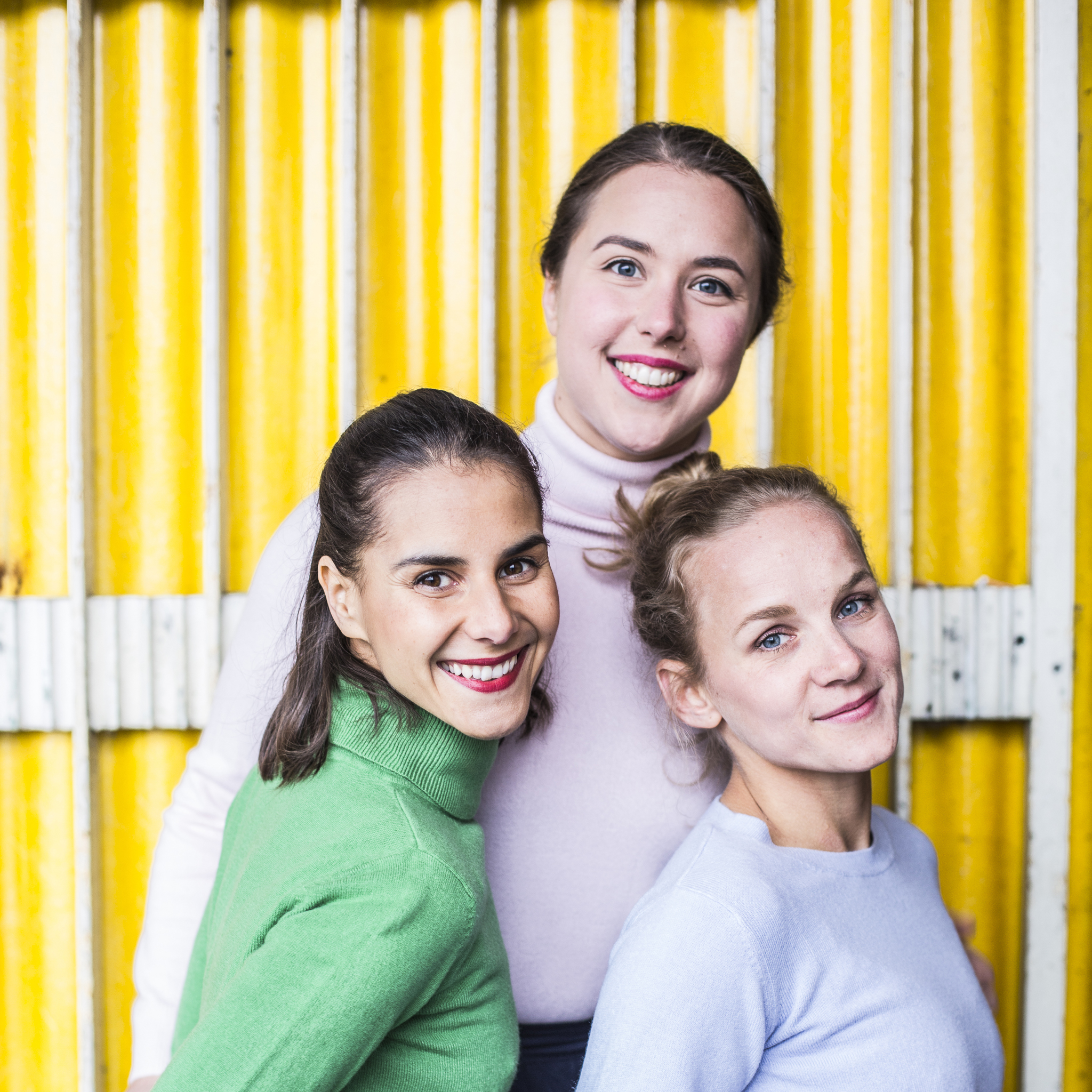 Idea, poslání spolku HolektivHlavní ideou spolku Holektiv je tvorba autorského divadla na pomezí tance, klaunérie, cirkusu a pantomimy, které tak svou existencí přispívá ke kulturnímu rozvoji v České republice i zahraničí. Další náplň Holektivu tvoří edukativní činnost - vedení workshopů, diskuze k uváděným představením, a tedy snaha o kulturní vzdělávání veřejnosti.Činnost v roce 2020Mezinárodní výjezdyV roce 2020 se představení Kaffeeklatsch úspěšně odehrálo 2x v zahraničí- na festivale Officine CAOS v Turíně, Itálie. Představení Letkyně bylo pak uvedeno v rámci festivalu Mičinský pitvor, Horní Mičiná, Slovensko. Premiéra představení VrányPremiéra nového site-specific projektu Vrány byla naplánovaná na říjen 2020 v Českém muzeu hudby. Vzhledem k protikoronavirovým opatřením ale vznikl online sestřih/ záznam, který byl k dispozici v prosinci 2020. Koncept, interpretace: Andrea Vykysalá, Karolína KřížkováScénografický objekt: Studio Herrmann & CoufalKostýmy: Michaela ČapkováHudba: Terezie Vodička KovalováLight design a zvuk: Niels DoucetPlakát: Mariana JirátováFoto, video: Dita HavránkováreprízováníV roce 2020 proběhly reprízy projektů Kaffeeklatsch, Lov, Božena a Letkyně. Kaffeeklatsch jsme uvedli celkem 6krát- z toho 1krát v divadle La Fabrika a 5krát v rámci různých českých a zahraničních festivalů. Zároveň jsme byli nuceni 1 plánované uvedení v La Fabrice zrušit kvůli pandemii.Projekt Lov, který vznikl ve spolupráci se souborem Bratři v tricku, byl v roce 2020 odehrán 5krát- z toho 2krát v divadle La Fabrika a 3krát v rámci českých festivalů. Zrušeno bylo vzhledem k omezením 7 plánovaných termínů v Praze i regionech ČR.Božena byla uvedena v roce 2020 celkem 3krát- z toho 2krát v divadle La Fabrika a 1krát v rámci festivalu CirkUff. Zrušeny byly 3 termíny v divadle La Fabrika.Pouliční představení Letkyně se uvedlo celkem 16krát v Praze, regionech ČR a na Slovensku. Několik termínů bylo také zrušeno, nebo přesunuto na další roky.Mezi další aktivity spolku za rok 2020 jsou řazeny jednorázové projety, moderování kulturních akcí, lektorská činnost a jiné.Holektiv v roce 2020Stálí členové: Karolína Křížková, Eva Stará, Andrea VykysaláSvětelní designéři: Niels Doucet, Jiří Maleňák, Karel ŠimekHudebníci: Julie Lupačová, Terezie Vodička KovalováScénografka: Anežka Kalivodová, Matěj Forman, Eduard Herrmann, Matěj CoufalKostýmní návrhářka: Barbora Procházková, Marianna Stránská, Michaela ČapkováFoto, video (PR materiál): Dita Havránková, Anežka HorováProdukce: Andrea Vykysalá- Benková, Sára Pospíšilová, Anne- Francoise JosephPřehled odehraných představení v roce 2019Leden:       30.1. – Božena, La Fabrika, Praha                  23.1.- LOV, VarnsdorfÚnor:	         7.2.- Kaffeeklatsch, Officine CAOS, Turín                  8.2.- Kaffeeklatsch, Officine CAOS, Turín                  13.2.- Kaffeeklatsch, Planá u Mar. Lázní                  21.2.- LOV, La Fabrika, Praha                  24.2. – Božena, La Fabrika, Malá Inventura, Praha                  25.2.- LOV, MělníkBřezen:      30.3.- LOV, La Fabrika, PrahaDuben: 	26.4.- Letkyně, Art Parking, PrahaČerven:      14.6.- Letkyně, A ven!, Praha                  15.6.- Letkyně, Choceň                  27.6.- Letkyně, Letos jinak, Hradec KrálovéČervenec:   5.7.- Letkyně, Frýdlant                  25.7.- Letkyně, Letní bláznění, ChebSrpen:       4.8.- Letkyně, Mičinský pitvor, Horní Mičiná                  6.8.- Letkyně, Lipnofest, Lipno                  10.8.- Letkyně, Mělník                  13.8.- Letkyně, Tábor                  14.8.- Letkyně, KoresponDance, Žďár nad Sázavou                  15.8.- Letkyně, KoresponDance, Žďár nad Sázavou                  15.8.- Kaffeeklatsch, KoresponDance, Žďár nad Sázavou                  20.8.- LOV, Theatrum Kuks, Kuks                  21.8.- LOV, Znojmo žije divadlem, ZnojmoZáří:	         5.9.- Letkyně, Brandýs n. Orlicí                  5.9.- Letkyně, Gasparáda, Kolín                  8.9.- Kaffeeklatsch, La Fabrika, Praha                  9.9.- Kaffeeklatsch, Ústní nad Labem                  13.9.- Letkyně, Fun Fatale, Praha                  19.9.- Letkyně, Praha                  26.9.- Božena, festival CirkUff, Trutnov	Prosinec:	Vrány online